Indian Institute of Information Technology Design and Manufacturing Kurnool KURNOOL – 518008, ANDHRA PRADESH – INDIAApplication for the post of Project Manager/ Engineer/Project Officer for PMU of the project entitled “Capacity Building for Human Resource Development in Unmanned Aircraft System (Drone and related Technology)” sponsored by Ministry of Electronics and Information Technology, GoIName in Full: _______________________________________________________(In Block Letters)Father’s Name: ______________________________________________________Date of Birth:________________________________________________________Department:_________________________________________________________Mobile:______________________ Email id:_______________________________Complete Postal Address:Religion: _____________________Marital Status: ________________Caste: ________________________Gender: _____________________Particulars of Educational /Technical Qualifications: (Attach all supporting degrees/Marksheets)Work Experience: (Attach all supporting documents)Explain briefly about your strength for the position you have applied: (attach separate sheet if needed)a) Have you ever been arrested, prosecuted and kept under detention, or bound down/fined/convicted by a court of law for any offence or debarred/disqualified by any Public Service Commission from appearing at its Examination / Selections or debarred from taking any Examination / Rusticated by any University or any other educational authority/ Institution? (If, yes provide details in separate sheets): YES/NOIs any case pending against you in any court of law, University, or any other educational authority/Institution. (If, yes provide details in separate sheets): YES/NOUNDERTAKINGI give the undertaking that I have read all the information and instructions given in Advt. No. IIITDMK/Project/Drones/PMU/2023/01, dated 12th June 2023 on the website i.e., www.iiitk.ac.in and the above information given by me is correct to the best of my knowledge and belief. I understand that my application shall be rejected ifThe information is not correct orAll the required certificates and documents are not attached orApplication is incomplete.Place:Date:	Signature of the Applicant______________________________________________________________________Note: Every application must be accompanied by photocopies of relevant self-attested documents in support of claims made by the candidate.______________________________________________________________________Name of the Post applied for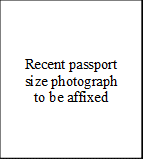 S. NoDegree Obtained & Branch / SpecializationName of the UniversityYear ofPassingClass / Division obtained% of Marks /CGPA1Ph.D.2M.Tech.3B.Tech.4Graduate5Other Degrees, if anyS. NoPositionName of Industry/InstitutionFrom dateTo dateYears & Months12345